APPEL A PROJETS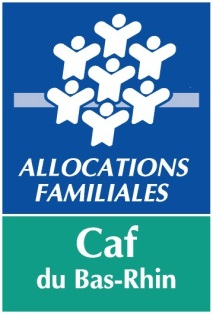 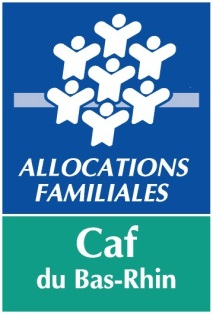 Publics et Territoires - Accompagnement des parentsSynthèse de candidatureA retourner par courriel à enfance-jeunesse@cafstrasbourg.cnafmail.frAxe de l'appel à projets – cocher l’axe correspondant axe 1 : travail sur le projet pédagogique / projet d'établissement / la place des parents axe 2 : horaires atypiques et élargis ou accueil d’urgence axe 3 : création d’une structure / un service innovant(e) à finalité sociale axe 4 : actions passerelles avec l'école axe 5 : accueil accompagné axe 6 : autres démarches innovantesNom du projetPorteur du projetPublics visésTerritoire(s) concerné(s)Etat des lieux (diagnostic sommaire)Objectifs et résultats attendusDescription synthétique des actions prévuesCalendrier : date de démarrage de l'actionCalendrier : date de fin de l'actionModalités envisagées pour faire participer les parentsCompétences internes ou externes mobiliséesPartenariatsCritères et indicateurs d'évaluationPlan de financement par action et par année(à reproduire autant que nécessaire)ANNEE :Fait à, leSignature :DEPENSESDEPENSESRECETTESRECETTES- Achats- Participations parentales- Services extérieurs- CAF- Autres services extérieurs. Financement sollicité autitre de l'appel à projets- Charges de personnel liées à la mise en œuvre du projet : . Autres financements. charges supplémentaires  - personnel existant- Etat. charges supplémentaires  - personnel nouveau- Conseil Départemental- Commune / EPCI- Autres (à préciser)- Auto-financementTotal DEPENSESTotal RECETTES